Пояснительная записка.     Рабочая программа по предмету «Технологии» для 1-4 классов разработана и составлена на основе следующих нормативных документов:Федеральный закон от 29.12.2012г. № 273 – ФЗ «Об образовании в Российской Федерации»;Федеральный государственный образовательный стандарт начального общего образования;Требования к оснащению образовательного процесса в соответствии с содержательным наполнением учебных предметов федерального компонента государственного образовательного стандарта, ФГОС НОО;Авторская программа «Технология» авторов Лутцева, Т. П. Зуева – М. : Просвещение, 2014.;Основная образовательная программа начального общего образованияУчебный план ОУПоложение о рабочей программе ОУЦели  реализации учебного предмета:развитие социальнозначимых личностных качеств (потребность познавать и исследовать неизвестное, активность, инициативность, самостоятельность, самоуважение и самооценка), приобретение первоначального опыта практической преобразовательной и творческой деятельности в процессе формирования элементарных конструкторско-технологических знаний и умений и проектной деятельности, расширение и обогащение личного жизненно-практического опыта, представлений о профессиональной деятельности человека.Задачи реализации учебного предмета:стимулирование и развитие любознательности, интереса к технике, потребности познавать культурные традиции своего региона, России и других государств;формирование целостной картины мира материальной и духовной культуры как продукта творческой предметно-преобразующей деятельности человека;формирование мотивации успеха и достижений, творческой самореализации на основе организации предметно-преобразующей, художественно-конструкторской деятельности;формирование первоначальных конструкторскотехнологических знаний и умений;развитие знаково-символического и пространственного мышления, творческого и репродуктивного воображения (на основе решения задач по моделированию и отображению объекта и процесса его преобразования в форме моделей: рисунков, планов, схем, чертежей); творческого мышления ;развитие регулятивной структуры деятельности, включающей целеполагание, планирование (умение составлять план действий и применять его для решения практических задач), прогнозирование (предвосхищение будущего результата при различных условиях выполнения действия), контроль, коррекцию и оценку;формирование внутреннего плана деятельности на основе поэтапной отработки предметно-преобразовательных действий.Место учебного предмета в учебном плане ОУ.        Согласно учебному плану  на изучение технологии в начальной школе выделяется 135 ч, из них в 1 классе 33 ч (1 ч в неделю, 33 учебные недели), по 34 ч во 2, 3 и 4 классах (1 ч в неделю, 34 учебных недель в каждом классе)Планируемые результаты изучения учебного предмета1 класс Личностные результатыУ обучающегося будут сформированы:принятые и освоенные социальные роли обучающегося, развиты мотивы учебной деятельности и  личностный смысл учения. -эстетические потребности, ценности и чувства. навыки сотрудничества со взрослыми и сверстниками в разных социальных ситуациях, умения не создавать конфликтов и находить выходы из спорных ситуаций. установки на безопасный и здоровый образ жизни. Обучающийся получит возможность для формирования: чувства патриотизма, чувства гордости за свою Родину, российский народ и историю.целостного, социально ориентированного взгляда на мир в его органичном единстве и разнообразии природы, народов, культур и религий. уважительного отношения к иному мнению, истории и культуре других народов. самостоятельности и личной ответственности за свои поступки, в том числе в информационной деятельности, на основе представлений о нравственных нормах, социальной справедливости и свободе.Метапредметные результаты:Регулятивные УУД:Обучающийся научитсявысказывать своё предположение (версию) на основе работы с иллюстрацией учебника; работать по предложенному учителем плану;  отличать верно выполненное задание от неверного; давать эмоциональную оценку деятельности класса на уроке совместно с учителем и другими учениками;  высказывать своё предположение (версию) на основе работы с иллюстрацией учебника; - объяснять с помощью учителя выбор наиболее подходящих для выполнения задания материалов и инструментов; готовить рабочее место и выполнять практическую работу по предложенному учителем плану с опорой на образцы, рисунки учебника; выполнять контроль точности разметки деталей с помощью шаблона; Ученик получит возможность научиться определять и формулировать цель деятельности на уроке с помощью учителя; - проговаривать последовательность действий на уроке; Познавательные УУД:Обучающийся  научитсяориентироваться в своей системе знаний: отличать новое от уже известного с помощью учителя; перерабатывать полученную информацию: делать выводы в результате совместной работы всего класса; Обучающийся получит возможность научиться делать предварительный отбор источников информации: ориентироваться в учебнике (на развороте, в оглавлении, в словаре). добывать новые знания: находить ответы на вопросы, используя учебник, свой жизненный опыт и информацию, полученную на уроке; пользоваться памятками (даны в конце учебника); перерабатывать полученную информацию: сравнивать и группировать предметы и их образы; преобразовывать информацию из одной формы в другую: подробно пересказывать небольшие тексты, называть их тему; Коммуникативные УУД:Обучающийся научится:слушать и понимать речь других; донести свою позицию до других: оформлять свою мысль в рисунках, доступных для изготовления изделиях; Обучающийся получит возможность научиться: донести свою позицию до других: оформлять свою мысль в рисунках, доступных для изготовления изделиях. Предметные результаты:Обучающийся научится:Навыкам  самообслуживания; технологическими приемами ручной  обработки  материалов; правилам техники безопасности; Обучающийся получит возможность научиться: Первоначальному представлению о созидательном и нравственном значении труда в жизни человека и общества; о мире профессий и важности правильного выбора профессии.  Представлениям о материальной культуре как продукте предметно-преобразующей деятельности человека. Использовать приобретенные знания и умения для творческого решения несложных конструкторских,  технологических и организационных задач. Первоначальным знаниям о правилах создания предметной и информационной среды и умений применять их для выполнения учебно-познавательных и   художественноконструкторских задач.                                                                        2 класс Личностные результаты:У обучающегося будут сформированы:положительное отношение к труду  и профессиональной деятельности человека, как создателя и хранителя этнокультурного наследия; ценностное и бережное отношение к окружающему миру и результату деятельности человека и культурно историческому наследию; интерес к поисково-исследовательской деятельности, предлагаемой в заданиях учебника; представление о причинах успеха и неуспеха в предметно-практической деятельности; - основные критерии оценивания  деятельности  других учеников на основе заданных в учебнике критериев и ответов на «Вопросы юного технолога»;  этические нормы (сотрудничества, взаимопомощи, ответственности)  при изготовлении изделия, работе в паре и выполнении проекта; потребность соблюдать правила безопасного использования инструментов и материалов для качественного выполнения изделия; представления о значении проектной деятельности. интерес к конструктивной деятельности; простейшие навыки самообслуживания (уход за одеждой, ремонт одежды);Обучающиеся получат возможность для формирования: внутренней позиции школьника на уровне положительного отношения к трудовой деятельности; этических норм (долга) на основе анализа взаимодействия учеников при изготовлении изделия; ценности коллективного труда в процессе создания изделия и реализации проекта; способность оценивать свою деятельность, определяя по заданным критериям  её успешность или неуспешность; представление о себе как о гражданине России; бережного и уважительного  отношения к культурно-историческому наследию страны и родного края;  уважительного отношения к людям и результатам их трудовой деятельности. - эстетических чувств (прекрасного и безобразного); - потребность в творческой деятельности. Метапредметные результаты.Регулятивные УУД:У обучающегося будут сформированы:принимать  и сохранять учебную задачу при выполнении изделия; дополнять  слайдовый и /или текстовый план выполнения изделия, предложенный в учебнике   недостающими или промежуточными этапами под руководством учителя;  - изменять план выполнения работы при изменении конструкции или материалов; проводить рефлексию своих действий  по выполнению изделия при помощи учителя; осуществлять действия по  заданному правилу и собственному плану; контролировать свою деятельность при выполнении изделия на основе текстового плана; -проводить оценку своих действий на основе заданных в учебнике критериев и «Вопросов юного технолога» и корректировать их. Обучающиеся получат возможность для формирования: работать над проектом под руководством учителя и с помощью рубрики «Вопросы юного технолога»: ставить цель; составлять план, определяя задачи каждого этапа   работы над изделием, распределять роли;   проводить самооценку; обсуждать и изменять план работы в зависимости от условий; выделять познавательную задачу из практического задания; воспринимать  оценку своей работы данную учителем и товарищами и вносить изменения в свои действия. Познавательные УУД:У обучающегося будут сформированы:находить и выделять необходимую информацию из текстов и иллюстраций;  высказывать  рассуждения, обосновывать и доказывать свой выбор, пользуясь материалами учебника,  проводить защиту проекта по заданному плану;  использовать знаки, символы, схемы для заполнения технологической карты и работе с материалами учебника; проводить анализ изделий   и определять или дополнять последовательность их выполнения под руководством учителя;  анализировать, сравнивать, классифицировать и обобщать  реальные объекты и изделия; - находить закономерности, устанавливать причинно-следственные связи между реальными объектами и явлениями под руководством учителя; Обучающиеся получат возможность для формирования: создавать небольшие устные сообщения, используя  материалы учебника,  собственные знания и опыт; выделять информацию из текстов и устных высказываний, переводить ее в различные знаково-символические  системы, выделять учебные и познавательные задачи; проводить сравнение предметов,  явлений и изделий по самостоятельно предложенным критериям; находить информацию по заданным основаниям и собственным интересам и потребностям; читать и работать с текстами с целью использования информации в практической деятельности. Коммуникативные УУД:У обучающегося будут сформированы:слушать собеседника, допускать возможность существования другого суждения, мнения; уметь договариваться и приходить к общему решению, учитывая мнение партнера при работе в паре и  над проектом; выполнять работу в паре: договариваться о  правилах взаимодействия, общаться с партнером в соответствии с определёнными правилами; формулировать высказывания, задавать вопросы адекватные ситуации и учебной задачи; - проявлять инициативу в ситуации общения. Обучающиеся получат возможность для формирования:воспринимать  аргументы, приводимые собеседником;  соотносить мнение партнера со своим, высказывать свою оценку,  приводя аргументы «за» и «против»; учится договариваться, учитывая интересы партнера и свои;  вести диалог на заданную тему; использовать средства общения для решения простейших коммуникативных задач.                        Предметные результаты.Обучающийся научится:называть наиболее распространенные в своем регионе традиционные народные промыслы и ремесла, современные профессии (в том числе профессии своих родителей) и описывать их особенности; понимать общие правила создания предметов рукотворного мира: соответствие изделия обстановке, удобство (функциональность), прочность, эстетическую выразительность — и руководствоваться ими в своей продуктивной деятельности; анализировать предлагаемую информацию, планировать предстоящую практическую работу, осуществлять корректировку хода практической работы, самоконтроль выполняемых практических действий; организовывать свое рабочее место в   зависимости от вида работы, выполнять доступные действия по самообслуживанию и доступные виды домашнего труда. Обучающийся получит возможность научиться: уважительно относиться к труду людей; понимать культурно-историческую ценность традиций, отраженных в предметном мире,  и уважать их; понимать особенности проектной деятельности, осуществлять под руководством учителя элементарную проектную деятельность в малых группах: разрабатывать замысел, искать пути его реализации, воплощать его в продукте, демонстрировать готовый продукт (изделия, комплексные работы, социальные услуги). Технология ручной обработки материалов. Элементы графической грамоты.Обучающийсянаучится:на основе полученных представлений о многообразии материалов, их видах, свойствах, происхождении, практическом применении в жизни осознанно подбирать доступные в обработке материалы для изделий по декоративно-художественным и конструктивным свойствам в соответствии с поставленной задачей; отбирать и выполнять в зависимости от свойств освоенных материалов оптимальные и доступные технологические приёмы их ручной обработки при разметке деталей, их выделении из заготовки, формообразовании, сборке и отделке изделия; экономно расходовать используемые материалы; применять приёмы  безопасной работы ручными инструментами: чертежными (линейка, угольник, циркуль), режущими (ножницы) и колющими (игла);-  выполнять символические действия моделирования и преобразования модели и работать с простейшей технической документацией: распознавать  чертежи и эскизы, читать их и выполнять разметку с опорой на них; изготавливать плоскостные и объемные изделия по простейшим чертежам, эскизам, схемам, рисункам. Обучающийся получит возможность научиться: отбирать и выстраивать оптимальную технологическую последовательность реализации собственного или предложенного учителем замысла;  прогнозировать конечный практический результат и самостоятельно комбинировать художественные технологии в соответствии с конструктивной или декоративнохудожественной задачей.                               Конструирование и моделирование.Обучающийся научится:выделять детали конструкции, называть их форму и определять  способ соединения; анализировать конструкцию изделия по рисунку, фотографии, схеме и готовому образцу;  изменять детали  конструкции изделия для создания разных вариантов изделии; анализировать текстовый и слайдовый план изготовления изделия; изготавливать конструкцию по слайдовому плану или заданным условиям. Обучающийся получит возможность научиться: изменять конструкцию изделия и способ соединения деталей; создавать собственную конструкцию изделия по заданному образцу.                                                3 классЛичностные результаты:Воспитание патриотизма, чувства гордости за свою Родину, российский народ и историю России. Формирование целостного, социально ориентированного взгляда на мир в его ограниченном единстве и разнообразии природы, народов, культур и религий. Формирование уважительного отношения к иному мнению, истории и культуре других народов. Принятие и освоение социальной роли обучающегося, развитие мотивов учебной деятельности и формирование личностного смысла учения. Развитие самостоятельности и личной ответственности за свои поступки, в том числе в информационной деятельности, на основе представлений о нравственных нормах, социальной справедливости и свободе. Формирование эстетических потребностей, ценностей и чувств. Развитие навыков сотрудничества со взрослыми и сверстниками в разных социальных ситуациях, умения не создавать конфликтов и находить выходы из спорных ситуаций. Формирование установки на безопасный и здоровый образ жизни. Метапредметные результатыОвладение способностью принимать и сохранять цели и задачи учебной деятельности, поиска средств ее осуществления. Освоение  способов  решения  проблем  творческого  и  поискового  характера. Формирование умения планировать, контролировать и оценивать учебные действия в соответствии с поставленной задачей и условиями ее реализации; определять наиболее эффективные способы достижения результата. Овладение логическими действиями сравнения, анализа, синтеза, обобщения, классификации по родовидовым признакам, установления аналогий и причинно-следственных связей, построения рассуждений, отнесения к известным понятиям Готовность слушать собеседника и вести диалог; готовность признавать возможность существования различных точек зрения и права каждого иметь свою; излагать свое мнение и  аргументировать  свою  точку  зрения и оценку событий.  Овладение базовыми предметными и межпредметными понятиями, отражающими существенные связи и отношения между объектами и процессами.                                          Предметные результаты                                               Основы культуры труда.Обучающийся научится:воспринимать современную городскую среду как продукт преобразующей и творческой деятельности человека - созидателя в различных сферах на Земле, в Воздухе, на Воде, в Информационном пространстве ; называть основные виды профессиональной деятельности человека в городе: экскурсовод, архитектор, инженер-строитель, прораб, модельер, закройщик, портной, швея садовник, дворник, и т.д.  бережно относиться к предметам окружающего мира;  организовывать самостоятельно рабочее место для работы в зависимости от используемых инструментов и материалов;  соблюдать правила безопасной работы с инструментами при выполнении изделия;  отбирать материалы и инструменты, необходимые для выполнения изделия в зависимости от вида работы, с помощью учителя заменять их;  проводить самостоятельный анализ простейших предметов быта по используемому материалу;  проводить анализ конструктивных особенностей простейших предметов быта под руководством учителя и самостоятельно;  осваивать доступные действия по самообслуживанию и доступные виды домашнего труда;  - определять самостоятельно этапы изготовления изделия на основе текстового и слайдового плана, работы с технологической картой.  Обучающийся получит возможность научиться: осмыслить понятие «городская инфраструктура»; уважительно относиться к профессиональной деятельности человека;  осмыслить значимости профессий сферы обслуживания для обеспечения комфортной жизни человека;  осуществлять под руководством учителя коллективную проектную деятельность  Технология ручной обработки материалов. Элементы графической грамоты.  Обучающийся научится:узнавать и называть основные материалы и их свойства, происхождение, применение в жизни;  узнавать и называть свойства материалов, изученных в 3 классе.  Обучающиеся получат возможность: изготавливать простейшие изделия (плоские и объемные) по готовому образцу;  комбинировать различные технологии при выполнении одного изделия;  осмыслить возможности использования одной технологии для изготовления разных изделий осмыслить значение инструментов и приспособлений в практической работе, профессиях быту и профессиональной деятельности оформлять изделия по собственному замыслу;  - выбирать и заменять материалы и инструменты при выполнении изделий.  подбирать материал наиболее подходящий для выполнения изделия.  Конструирование и моделированиеОбучающийся научится:выделять детали конструкции, называть их форму, расположение и определять способ соединения;  анализировать конструкцию изделия по рисунку, простому чертежу, схеме, готовому образцу; частично изменять свойства конструкции изделия; выполнять изделие, используя разные материалы;  повторять в конструкции изделия конструктивные особенности реальных предметов и объектов; анализировать текстовый и слайдовый план изготовления изделия составлять на основе слайдового плана текстовый и наоборот.  Обучающиеся получат возможность: сравнивать конструкцию реальных объектов и конструкции изделия;  соотносить объемную конструкцию из правильных геометрических фигур с изображением развертки; создавать собственную конструкцию изделия по заданному образцу.  Практика работы на компьютере.Обучающийся научится:использовать информацию, представленную в учебнике в разных формах при защите проекта;  воспринимать книгу как источник информации;  наблюдать и соотносить разные информационные объекты в учебнике (текст, иллюстративный материал, текстовый план, слайдовый план) и делать выводы и умозаключения; выполнять преобразования информации;  - переводить текстовую информацию в табличную форму;  самостоятельно заполнять технологическую карту по заданному образцу;  использовать компьютер для поиска, хранения и воспроизведения информации;  - различать устройства компьютера и соблюдать правила безопасной работы;  - находить, сохранять и использовать рисунки для оформления афиши.  Обучающиеся получат возможность: переводить информацию из одного вида в другой;  создавать простейшие информационные объекты;  использовать возможности сети Интернет по поиску информации  Проектная деятельность.Обучающийся научится:составлять план последовательности выполнения изделия по заданному слайдовому или текстовому плану;  определять этапы проектной деятельности; определять задачи каждого этапа проекторной деятельности под руководством учителя и самостоятельно;  распределять роли при выполнении изделия под руководством учителя и/ или выбирать роли в зависимости от своих интересов и возможностей;  проводить оценку качества выполнения изделия по заданным критериям; проектировать деятельность по выполнению изделия на основе технологической карты как одного из средств реализации проекта;  Обучающиеся получат возможность: осмыслить понятие стоимость изделия и его значение в практической и производственной деятельности; выделять задачи каждого этапа проектной деятельности;  распределять роли при выполнении изделия в зависимости от умения качественно выполнять отдельные виды обработки материалов; проводить оценку качества выполнения изделия на каждом этапе проекта и корректировать выполнение изделия; развивать навыки работы в коллективе, умения работать в паре;  применять на практике правила сотрудничества 4 класс. Личностные результаты:воспитание патриотизма, чувства гордости за свою Родину, российский народ и историю России. формирование целостного социально ориентированного взгляда на мир в его органичном единстве и разнообразии природы, народов, культур и религий. формирование уважительного отношения к иному мнению, истории и культуре других народов. принятие и освоение социальной роли обучающегося, развитие мотивов учебной деятельности и формирование личностного смысла учения. развитие самостоятельности и личной ответственности за свои поступки, в том числе в информационной деятельности, на основе представлений о нравственных нормах, социальной справедливости и свободе. формирование эстетических потребностей, ценностей и чувств. развитие навыков сотрудничества со взрослыми и сверстниками в разных ситуациях, умений  не создавать конфликтов и находить выходы из спорных ситуаций. формирование установки на безопасный и здоровый образ жизни. Метапредметные результаты:владение способностью принимать и реализовывать цели и задачи учебной деятельности, приемами поиска средств ее осуществления. освоение способов решения проблем творческого и поискового характера. формирование умений планировать, контролировать и оценивать учебные действия в соответствии с поставленной задачей и условиями ее реализации, определять наиболее эффективные способы достижения результата. использование знаково-символических средств представления информации для создания моделей изучаемых объектов и процессов, схем решения учебных и практических задач. -использованиеразличных способов поиска (в справочных источниках и открытом учебном информационном пространстве Интернета), сбора, обработки, анализа, организации, передачи и интерпретации информации в соответствии с коммуникативными и познавательными задачами и технологиями учебного предмета, в том числе умений вводить текст с помощью клавиатуры, фиксировать (записывать) в цифровой форме измеряемые величины и анализировать изображения, звуки, готовить свое выступление и выступать с аудио-, видео- и графическим сопровождением, соблюдать нормы информационной избирательности, этики и этикета. овладение навыками смыслового чтения текстов различных стилей и жанров в соответствии с целями и задачами, осознанно строить речевое высказывание в соответствии с задачами коммуникации и составлять тексты в устной и письменной форме. овладение логическими действиями сравнения, анализа, синтеза, обобщения, классификации по родовидовым признакам, установления аналогий и причинно-следственных связей, построения рассуждений, отнесения к известным понятиям. готовность слушать собеседника и вести диалог, признавать возможность существования различных точек зрения и права каждого иметь свое мнение, излагать и аргументировать свою точку зрения и оценку событий. овладение базовыми предметными и межпредметными понятиями, отражающими существенные связи и отношения между объектами и процессами. Предметные результаты:Общекультурные и общетрудовые компетенции. Основы культуры труда.Ученик научится:называть наиболее распространенные в своем регионе традиционные народные промыслы и ремесла, современные профессии (в том числе профессии своих родителей) и описывать их особенности; понимать общие правила создания предметов рукотворного мира: соответствие изделия обстановке, удобство (функциональность), прочность, эстетическую выразительность — и руководствоваться ими в своей продуктивной деятельности; анализировать предлагаемую информацию, планировать предстоящую практическую работу, осуществлять корректировку хода практической работы, самоконтроль выполняемых практических действий; Ученик получит возможность научиться: 	 уважительно относиться к труду людей; понимать культурно-историческую ценность традиций, отраженных в предметном мир,е и уважать их; понимать особенности проектной деятельности, осуществлять под руководством учителя элементарную проектную деятельность в малых группах: разрабатывать замысел, искать пути его реализации, воплощать его в продукте, демонстрировать готовый продукт (изделия, комплексные работы, социальные услуги). Технология ручной обработки материалов. Элементы графической грамоты. Ученик научится:на основе полученных представлений о многообразии материалов, их видах, свойствах, происхождении, практическом применении в жизни осознанно подбирать доступные в обработке материалы для изделий по декоративно-художественным и конструктивным свойствам в соответствии с поставленной задачей; отбирать и выполнять в зависимости от свойств освоенных материалов оптимальные и доступные технологические приёмы их ручной обработки при разметке деталей, их выделении из заготовки, формообразовании, сборке и отделке изделия; экономно расходовать используемые материалы; применять приёмы  безопасной работы ручными инструментами: чертежными (линейка, угольник, циркуль), режущими (ножницы) и колющими (игла); выполнять символические действия моделирования и преобразования модели и работать с простейшей технической документацией: распознавать  чертежи и эскизы, читать их и выполнять разметку с опорой на них; изготавливать плоскостные и объемные изделия по простейшим чертежам, эскизам, схемам, рисункам. • на основе полученных представлений о многообразии материалов, их видах, свойствах, происхождении, практическом применении в жизни осознанно подбирать доступные в обработке материалы для изделий по декоративнохудожественным и конструктивным свойствам в соответствии с поставленной задачей; -отбирать и выполнять в зависимости от свойств освоенных материалов оптимальные и доступные технологические приёмы их ручной обработки при разметке деталей, их выделении из заготовки, формообразовании, сборке и отделке изделия; экономно расходовать используемые материалы; применять приёмы  безопасной работы ручными инструментами: чертежными (линейка, угольник, циркуль), режущими (ножницы) и колющими (игла); выполнять символические действия моделирования и преобразования модели и работать с простейшей технической документацией: распознавать  чертежи и эскизы, читать их и выполнять разметку с опорой на них; изготавливать плоскостные и объемные изделия по простейшим чертежам, эскизам, схемам, рисункам. Ученик получит возможность научиться: отбирать и выстраивать оптимальную технологическую последовательность реализации собственного или предложенного учителем замысла;  прогнозировать конечный практический результат и самостоятельно комбинировать художественные технологии в соответствии с конструктивной или декоративнохудожественной задачей. Конструирование и моделированиеУченик научится:анализировать устройство изделия: выделять детали, их форму, определять взаимное расположение, виды соединения деталей; решать простейшие задачи конструктивного характера по изменению вида и способа соединения деталей: на достраивание, придание новых свойств конструкции, а также другие доступные и сходные по сложности задачи (в том числе в интерактивных средах на компьютере); несложные конструкции изделий по рисунку, простейшему чертежу или эскизу, образцу и доступным заданным условиям (в том числе в интерактивных средах на компьютере). Ученик получит возможность научиться: соотносить объемную конструкцию, основанную на правильных геометрических формах, с изображениями их разверток; создавать мысленный образ конструкции с целью решения определенной конструкторской задачи или передачи определенной художественно-эстетической информации, воплощать этот образ в материале. Практика работы на компьютереУченик научитсябезопасные приёмы труда, пользоваться персональным компьютером для воспроизведения и поиска необходимой информации в ресурсе компьютера, для решения доступных конструкторско-технологических задач; использовать простейшие приёмы работы с готовыми электронными ресурсами: активировать, читать информацию, выполнять задания; Ученик получит возможность научиться пользоваться доступными приёмами работы с готовой текстовой, визуальной, звуковой информацией в сети Интернет, а также познакомится с доступными способами её получения, хранения, переработки. Содержание учебного предмета ПриложениеКРИТЕРИИ ОЦЕНКИ ЗНАНИЙ,  УМЕНИЙ И НАВЫКОВ УЧАЩИХСЯ  ПО ТЕХНОЛОГИИПримерный характер оценок предполагает, что при их использовании следует учитывать цели контроля успеваемости, индивидуальные особенности школьников, содержание и характер труда.Оценка устных ответовОценка «5» полностью усвоил учебный материал;умеет изложить его своими словами;самостоятельно подтверждает ответ конкретными примерами;правильно и обстоятельно отвечает на дополнительные вопросы учителя.Оценка «4» в основном усвоил учебный материал;допускает незначительные ошибки при его изложении своими словами;подтверждает ответ конкретными примерами;правильно отвечает на дополнительные вопросы учителя.Оценка «3» не усвоил существенную часть учебного материала;допускает значительные ошибки при его изложении своими словами;затрудняется подтвердить ответ конкретными примерами;слабо отвечает на дополнительные вопросы.Оценка «2» почти не усвоил учебный материал;не может изложить его своими словами;не может подтвердить ответ конкретными примерами;не отвечает на большую часть дополнительных вопросов учителя.Оценка «1»  Отменяется оценка «1». Это связано с тем, что единица как оценка в начальной школе практически не используется и оценка «1» может быть приравнена к оценке «2».Оценка выполнения практических работ Оценка «5»  тщательно спланирован труд и рационально организовано рабочее место;правильно выполнялись приемы труда, самостоятельно и творчески выполнялась работа;изделие изготовлено с учетом установленных требований;полностью соблюдались правила техники безопасности.Оценка «4» допущены незначительные недостатки в планировании труда и организации рабочего места;в основном правильно выполняются приемы труда;работа выполнялась самостоятельно;норма времени выполнена или недовыполнена 10-15 %;изделие изготовлено с незначительными отклонениями;полностью соблюдались правила техники безопасности.Оценка «3» имеют место недостатки в планировании труда и организации рабочего места;отдельные приемы труда выполнялись неправильно;самостоятельность в работе была низкой;норма времени недовыполнена на 15-20 %;изделие изготовлено с нарушением отдельных требований;не полностью соблюдались правила техники безопасности.Оценка «2» имеют место существенные недостатки в планировании труда и организации рабочего места;неправильно выполнялись многие приемы труда;самостоятельность в работе почти отсутствовала;норма времени недовыполнена на 20-30 %;изделие изготовлено со значительными нарушениями требований;не соблюдались многие правила техники безопасности.Оценка «1» Отменяется оценка «1». Это связано с тем, что единица как отметка в начальной школе практически не используется и оценка «1» может быть приравнена к оценке «2».Оценочные материалы по технологии 1-4 класс Оценивание итоговой диагностической работы  по технологии 1 класс Задание № 1.  Цель: определить сформированность умения устанавливать соответствие между материалом и изделием; осмысленно читать задание, осуществлять самоконтроль. Рассмотри рисунок изделий.  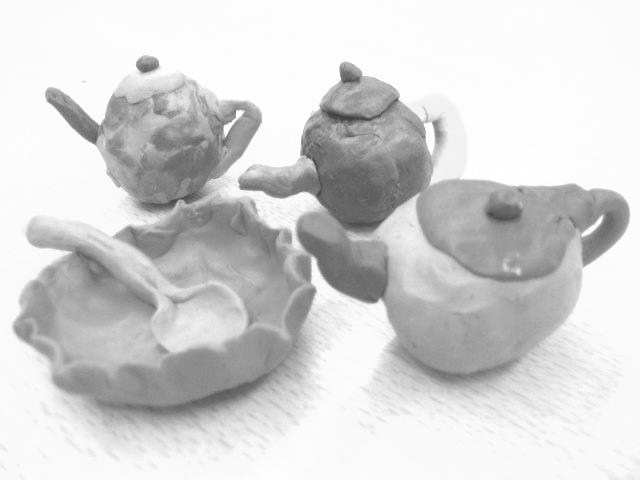 Определи материал, из которого сделана посуда: __________________________________________________________________________________________ Из какого еще материала можно выполнить эти изделия? Запиши. __________________________________________________________________________________________ Оценка выполнения данного задания: Максимальное количество баллов – 2 За каждый правильный ответ -  1 балл Задание № 2.  Цель: определить сформированность умения определять последовательность изготовления изделия; осмысленно читать задание, устанавливать соответствие, осуществлять самоконтроль. Прочитай название  технологических операций. Пронумеруй порядок выполнения изделия. o Выделение деталей. Раскрой. o Сборка изделия. o Разметка деталей. o Отделка изделия. Оценка выполнения данного задания: Максимальное количество баллов – 2 Последовательность изготовления изделия определена  верно – 2 балла Допущена одна ошибка – 1 балл Задание № 3.  Цель: проверка знаний правил безопасной и экономной  работы на уроке; умения  осмысленно читать задание, осуществлять самоконтроль. Отметь, какие из этих правил необходимо выполнять на уроке технологии.  Передавай ножницы товарищу кольцами вперед; Передавай ножницы лезвием вперед; Иголку держи в игольнице; Иголку держи за длинную нитку, продетую в ушко;  При разметке экономно используй бумагу;   При вырезании из бумаги отвернитесь друг от друга; Каждую деталь размечай на новом листе бумаги. Оценка выполнения данного задания: Максимальное количество баллов – 2 Отметил четыре правила – 2балла Отметил три правила – 1 балл. Задание № 4. Цель: проверка умения распознавать инструменты, материалы и приспособления, осуществлять самоконтроль. Прочитай вопросы и ответы на них. Подчеркни правильные ответы. 1) Что такое шаблон?  Материал Инструмент Приспособление 2) Что является инструментом? Пластилин Ножницы Кисточка Картон Швейная игла Оценка выполнения данного задания: Максимальное количество баллов – 2 За каждый правильный ответ -  1 балл Оценивание выполнения итоговой контрольной работы  по технологии 2 класс Критерии оценивания работы Итоговая контрольная работа по технологии 2 класс Часть  А 1. Технология – это: а) знания о технике; б) последовательность операций по обработке материала для изготовления изделия; в) техническая характеристика изделия. 2. Выбери  материалы, из которых можно изготовить изделия: а) игла; б) глина; в) бумага; г) ножницы; д) цветной картон; е) клей. 3. При изготовлении аппликации из цветной бумаги  а) детали склеиваются;  б) детали сшиваются;  в) детали сколачиваются гвоздями.  4. При работе за компьютером делай перерыв: а)  через каждый час; б) через каждые 15 минут; в) через каждые 5 минут. 5. Шаблон – это: а) инструмент; б) материал; в) приспособление. 6. Как называется изображение детали или изделия на листе бумаги с обозначением всех необходимых для его изготовления размеров?  а) технический рисунок; б) эскиз; в) чертёж. 7. Оригами – это… а) блюдо японской кухни; б) техника складывания из бумаги; в) японский национальный костюм. 8. Как можно размягчить пластилин?   а) горячей водой  б) разогреть теплом своих рук;   в) подождать некоторое время.   9. Выбери инструменты для работы с пластилином: а) стеки; б) посуда с водой; в) подкладная доска; г) ножницы. Часть  В 10. Закончи высказывания о материалах и инструментах: То, из чего изготавливают изделия, - это… То, чем работают, - это… 11. Узнай и запиши названия материалов по их свойствам: а) гладкая, тонкая, мнётся, складывается, не тянется, разноцветная - это… б) плотный,  плохо гнётся, не мнётся, не тянется, служит фоном для аппликации – это… в)  разноцветный, при нагревании размягчается, пластичный – это... 12. Подумай, о каком инструменте идёт речь? Напиши ответ______________________ Этот инструмент нужно передавать своему товарищу, держа его за лезвие. Во время работы с ним нельзя отвлекаться и размахивать им. На столе этот инструмент должен лежать с сомкнутыми лезвиями. 13. Установи правильную последовательность выполнения изделия в технике аппликации: 14.Напиши пословицу о труде._______________________________________________ _________________________________________________________________ Оценивание выполнения итоговой работы по технологии  3класс Итоговая контрольная работа  по технологии  3 класс. 1 вариант Приведи несколько примеров изобретений человечества. _____________________________________________________________ _____________________________________________________________ Запиши правила техники безопасности при работе с ножницами. __________________________________________________________________________________________________________________________ _____________________________________________________________ Соедини стрелками сырьё и материал.                               Лён                                 меч                               Металл                          каша                              Зерно                              платье Запиши способы размножения комнатных растений. __________________________________________________________________________________________________________________________ Распредели по группам фигуры:  куб, прямоугольник, пирамида, квадрат, шар, треугольник, круг. А) __________________________________________________________ Б)___________________________________________________________ Заполни пропуски. Песня птицы - ____________________________  информация. Задачи по математике  в учебнике _- это  ____   ________информация. Рисунок, чертёж – это ___________                              __информация 2 вариант Приведи несколько примеров изобретений человека  ХХ века. _____________________________________________________________ _____________________________________________________________ Запиши правила техники безопасности при работе с иглой. _____________________________________________________________ _____________________________________________________________ Соедини стрелками сырьё и материал.                               Лён                                 перстень                               Металл                          мука                              Зерно                              нитки Запиши правила ухода за комнатными растениями. _____________________________________________________________ _____________________________________________________________ Найди лишнюю фигуру:  квадрат, круг, шар, треугольник. Заполни пропуски. Рассказ учителя – это _____________________________информация. Номер телефона в записной книжке - __________________нформация. Сообщение в журнале или газете – это ______________ информация. Практическая работа. 1 вариант.Инструкционная карта Рассмотри  чертёж развёртки коробки. Выполни развёртку коробки на бумаге или картоне. 3.Вырежи развёртку. Выполни рицовку. Аккуратно сложи развёртку по линиям      сгиба. 4. Собери и склей коробку. Практическая работа. 2 вариант. Инструкционная карта Рассмотри чертёж развёртки коробки. Выполни развёртку коробки на бумаге или картоне. 3.Вырежи развёртку. Выполни рицовку. Аккуратно сложи развёртку по линиям      сгиба. 4. Собери и склей коробку. Оценивание выполнения итоговой работы по технологии                                                                              4 класс Цель работы: выявить сформированность базовых умений по технологии  на уровне НОО.  Задания считаются выполненными при отсутствии ошибок.  Если задание имеет один верный ответ, а учащийся отметил два варианта ответа, то задание считается невыполненным. В предложенной таблице напротив каждой фамилии учащегося ставится "1 "/= правильно/ или "0"/= неправильно/ Максимум по базовому уровню -  11 баллов.   11, 12  задания оцениваются отдельной отметкой и в журнал не выставляются (можно эту отметку выставить на следующий день). Суммарный балл переводится в школьную отметку. Успешность выполнения работы определяется в соответствии со шкалой: Итоговая контрольная работа  по технологии  4 класс 1. Закончи  фразу.     Инструменты – это __________________________________________________________________ а) те предметы, вещества, идущие на изготовление чего-либо. б) орудия для производства каких-нибудь работ.  2. Подчеркни, что нельзя делать при работе с ножницами?  а) Держать ножницы острыми концами вниз; б) оставлять их на столе с раскрытыми лезвиями; в) передавать их закрытыми кольцами вперед; г) пальцы левой руки держать близко к лезвию; д) хранить ножницы после работы в футляре.  3.Отгадай, о чем идет речь. Этот материал представляет собой искусственную невысыхающую массу, которую многократно используют в поделках. Состав его может быть разнообразным, но, как правило, в него входит воск и глина.  Запиши название  этого материала. ____________________________________________________________       4.Соедините линиями материал и изделие из него: Шерсть                         Сметана Какао                            Свитер Нефть                            Шоколад Молоко                         Бензин 5.  Установите правильную последовательность выполнения изделия в технике аппликации: □ Вырезать детали □ Составить композицию □ Наклеить на фон □ Разметить детали по шаблону 6. Тебе поручили сделать удобную карманную записной книжку для дорожных заметок и зарисовок. А ) из какого материала лучше всего сделать обложку карманной записной книжки? Отметь +. из бумаги для аппликаций; из фанеры 3  из картона 4  из клеенки. Б) Из какого материала лучше всего сделать листы карманной записной книжки? Отметь +. из картона из листов тетради из бумаги для принтера 4  из гофрированной бумаги 7.  Ты решил(а)  приготовить подарок другу (подруге) на день рождение  мягкую игрушку.  Мама приготовила следующие материалы: кружева, тесьму, блестки, вату, цветную бумагу, нитки, картон, пластик, семена растений, клей, краски, пластилин, ткань.  Запиши наиболее подходящие материалы, которые можно использовать при его изготовлении:______________________________________________ ______________________________________________________________________________________________________________________________________________________________________________________________________ 8. Рядом с твоим домом установили три бака для раздельного сбора бытового мусора. 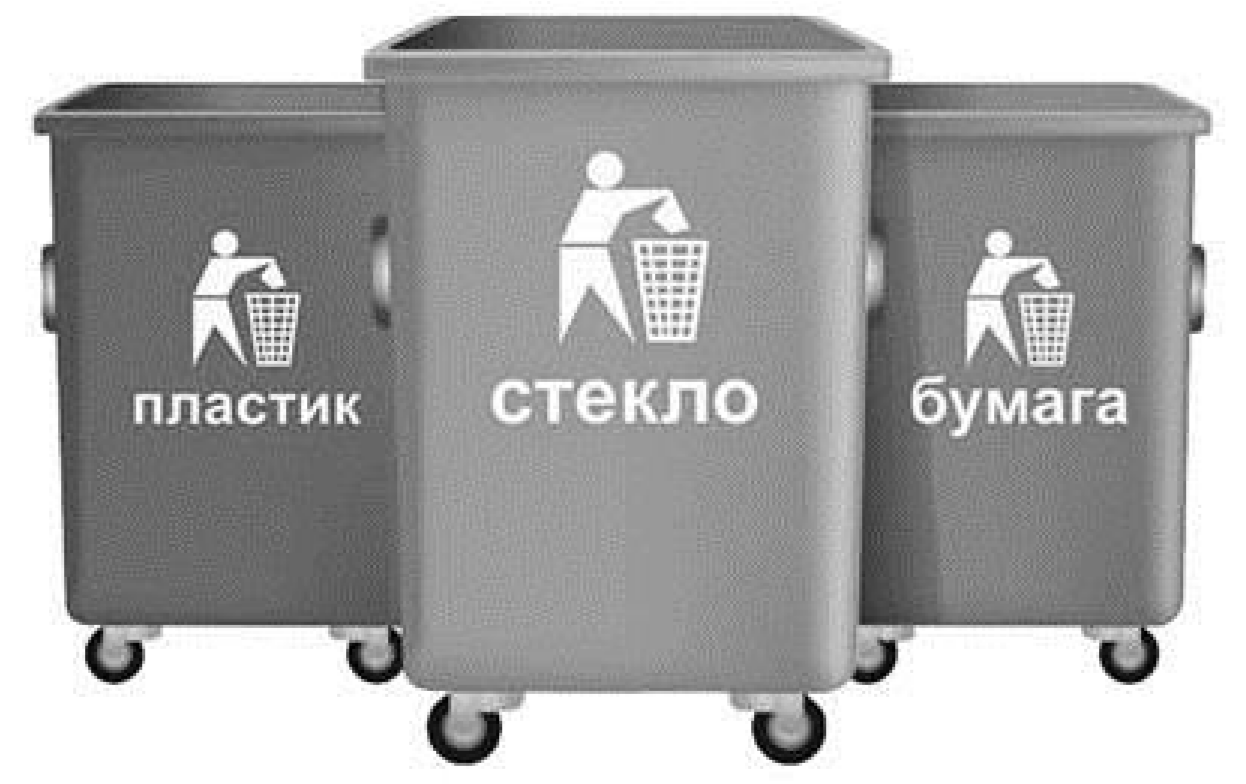 Какие предметы ты положишь в бак «бумага»?  Отметь +. картонную коробку старые открытки просроченные продукты ненужные газеты использованные батарейки 10.Соедини линиями части персонального компьютера с их назначением: Монитор                          Управление Клавиатура                      Мозг Мышь                              Экран Системный блок             Набор текста  11. Приведи несколько примеров изобретений человека  ХХ века. ______________________________________________________________________________________________________________________________________________________________________________________________________ __________________________________________________________________ 12. Составь памятку по технике безопасности от поражения электрическим током. ________________________________________________________________ ________________________________________________________________ ________________________________________________________________ ________________________________________________________________ _____________________________________________________________ Название раздела Содержание Количество часов 1 класс (33 часа) Природная мастерская Знакомство с учебником. Прогулка по селу. Называние транспортных средств в окружающем детей пространстве. Сбор природных материалов, способы засушивания листьев, составление композиций из листьев. Сбор семян деревьев и кустарников, цветов, составление композиций с использованием семян. Знакомство с понятием «композиция», составление композиции из листьев по инструкционной карте. Составление разных орнаментов из одних деталей-листьев. Освоение способов соединения деталей из природных материалов (пластилином, на ватно0клеевую прослойку). 8 ч Пластилиновая мастерская Знакомство с пластичными материалами - глина, пластилин, тесто. Свойства пластилина. Введение понятия «инструмент». Знакомство со стеками, их особенностями. Подготовка рабочего места. Введение понятия «технология». Знакомство с профессией кондитера. Изготовление пирожных, печенья из пластилина. Повторение и использование правил составления композиций. Изготовление морских обитателей из пластилина. Проект «Аквариум» (работа в группах, работа с опорой на рисунки). 5 ч Бумажная мастерская  Оборудование рабочего места. Подбор и соотнесение материалов и ёлочных игрушек. Техника безопасности при работе с ножницами. Изготовление ёлочных игрушек из бумажных полосок. Проект «Скоро Новый год!». Введение понятия «бумага – материал». Знакомство с видами бумаги, их использованием. Исследование свойств нескольких видов бумаги. Введение понятия «картон – материал». Исследование свойств картона в сравнении со свойствами бумаги. Введение понятия «оригами». Освоение приёмов сгибания и складывания. Точечное наклеивание деталей. Изготовление изделий в технике оригами. Введение понятия «аппликация» Определение конструктивных особенностей изделий и технологий их изготовления. Использование законов композиций для изготовления аппликации. Представления о 23 февраля – Дне защитника отечества, о родах войск, защищающих небо, землю, о родственниках, служивших в 15 ч армии. Введение понятия «техника». Введение понятий «конструкция», «мозаика». Разновидности ножниц. Приём резания ножницами бумаги. Выполнение резаной мозаики. Весенний праздник 8 Марта. Изготовление изделия, включающего отрезание и вырезание бумажных деталей по прямым, кривым и ломаным линиям. Назначение шаблона. Разнообразие форм шаблона. Правила разметки по шаблону. Изготовление изделий, в которых разметка деталей выполняется с помощью шаблона. Изготовление изделий, сложенных гармошкой, и деталей, изготовленных по шаблону. Знакомство с понятием «колорит». Изготовление рамок для аппликаций. Введение понятия «коллаж». Изготовление коллажных изделий. Текстильная мастерская Введение понятия «ткани и нитки – материалы». Знакомство с отдельными видами ткани, их использованием. Исследование нескольких видов тканей, их сравнение между собой и бумагой. Завязывание узелка. Введение понятий: игла – швейный инструмент» «швейные приспособления», «строчка», «стежок». Строение иглы. Виды игл, их назначение. Правила хранения игл и булавок, безопасной работы с иглой. Приёмы отмеривания нитки для шитья. Вдевание нитки в иголку. Изготовление изделия вышивкой строчкой прямого стежка. Значение и назначение вышивки. Приём осыпания края ткани. Знакомство с понятием «мережка». Изготовление изделий с вышивкой строчкой прямого стежка и её вариантами. Проверка знаний и умений, полу 5ч 2  класс (34 часа) Художественная мастерская  Что ты уже знаешь? Зачем художнику знать о тоне, форме и размере? Какова роль цвета в композиции? Какие бывают цветочные композиции? Как увидеть белое изображение на белом фоне? Что такое симметрия? Как получить симметричные детали? Можно ли сгибать картон? Как? Наши проекты. Как плоское превратить в объемное? Как согнуть картон по кривой линии? Проверим себя. 10ч Чертёжная мастерская  Что такое технологические операции и способы? Что такое линейка и что она умеет? Что такое чертеж и как его прочитать? Как изготовить несколько одинаковых прямоугольников? Можно ли разметить прямоугольник по угольнику? Можно ли без шаблона разметить круг? Мастерская Деда Мороза и Снегурочки. Проверим себя.  7ч Конструкторская мастерская  Какой секрет у подвижных игрушек? Как из неподвижной игрушки сделать подвижную? Еще один способ сделать игрушку подвижной. Что заставляет вращаться винтпропеллер? Можно ли соединить детали без соединительных материалов? День защитника Отечества. Изменяется ли вооружение в армии? Как машины помогают человеку? Поздравляем женщин и девочек Что интересного в работе архитектора? Наши проекты. Проверим себя.  10ч Рукодельная мастерская  Какие бывают ткани? Какие бывают нитки. Как они используются? Что такое натуральные ткани? Каковы их свойства? Строчка косого стежка. Есть ли у неё «дочки»? Как ткань превращается в изделие? Лекало. Что узнали, чему учились 7ч                               3  класс (34 часа) Информационная мастерская  Вспомним и обсудим! Знакомимся с компьютером.  Компьютер - твой помощник. Проверим себя. 5ч Мастерская скульптора  Как работает скульптор? Скульптура разных времён и народов. Статуэтки. Рельеф и его виды. Как придать поверхности фактуру и объём? 3ч Мастерская рукодельницы  Вышивка и вышивание. Строчка петельного стежка. Пришивание пуговиц. Наши проекты.  Подарок малышам «Волшебное 	дерево». История швейной машины. Секреты швейной машины. Футляры. Проверим себя. Наши проекты. Подвеска. 10ч Мастерская инженеров- конструкторов, строителей, декораторов Строительство и украшение дома. Объём и объёмные формы. Развёртка. Подарочные упаковки.   Декорирование (украшение) готовых форм. Конструирование из сложных развёрток. Модели и конструкции. Наши проекты. Парад военной техники. Наша родная армия. Художник-декоратор. Филигрань и квиллинг. Изонить. Художественные техники из креповой бумаги.  	11ч Мастерская кукольника  Может ли игрушка быть полезной. Театральные куклымарионетки. Игрушка из носка.  Игрушка-неваляшка. Что узнали, чему научились. 5ч       4 класс ( 34 ч) Информационная мастерская  Вспомним 	и 	обсудим! 	Информация. Интернет. Создание текста на компьютере. Создание презентаций. Программа Рower Point. Проверим себя. 4ч Проект «Дружный класс»  Презентация класса. Эмблема класса. Папка «Мои достижения». Проверим себя. 3ч Студия «Реклама»  Реклама  и  маркетинг.  Упаковка  для  мелочей.  Коробка  для  подарка.  Упаковка  для  сюрприза. Проверим себя. 4ч Студия «Декор интерьера»  Интерьеры разных времён. Художественная техника «декупаж». Плетённые салфетки. Цветы из креповой бумаги. Сувениры на проволочных кольцах.  Изделия из полимеров. Проверим себя.  5ч Новогодняя студия  Новогодние 	традиции. 	Игрушки 	из зубочисток. Игрушки из трубочек для коктейля. Проверим себя.  3ч Студия «Мода»  История одежды и текстильных материалов. Исторический костюм. Одежда народов России. Синтетические ткани. Твоя школьная форма. Объёмные рамки. Аксессуары одежды. Вышивка лентами. Проверим себя.  8ч Студия «Подарки»  День 	защитника 	Отечества. 	Плетёная 	открытка. Весенние цветы. Проверим себя. 2ч Студия «Игрушки»  История игрушек. Игрушка – попрыгушка. Качающиеся игрушки. Подвижная игрушка «Щелкунчик» Игрушка с рычажным механизмом. Подготовка портфолио. Проверим себя. 5ч № задания Проверяемые умения Правильный ответ Баллы 1 Умение раскрывать понятие «технология». б) 1 2 Умение перечислять материалы. б), в), д) 1 3 Умение оценивать правильность поведения при работе с аппликацией из бумаги.  а) 1 4 Умение оценивать правильность поведения при работе за компьютером. б) 1 5 Умение  раскрывать понятие «шаблон». в) 1 6 Умение связывать понятие с его определением. в) 1 7 Умение связывать понятие с его определением. б) 1 8 Умение оценивать правильность поведения при подготовке пластилина к работе. б) 1 9 Умение выбирать инструменты при работе с пластилином.  а), в) 1 10 Умение раскрывать понятие «материалы», «инструменты».  материалы, инструменты 1 11 Умение определять материалы по их свойствам а) бумага б) картон в) пластилин 1 12 Умение называть предмет по его признакам.  Ножницы 1 13 Умение 	устанавливать правильную последовательность выполнения 	изделия 	в технике аппликации. Разметить детали по шаблону- 2 Составить композицию- 1 Вырезать детали-3 Наклеить на фон-4 1 14 Знание пословиц о труде. 1 Максимальный  14-13 б. – «5» Программный    12-8 б. – «4» Необходимый предметный  7 б.  – «3» Недостаточный  менее 7 баллов – «2» Разметить детали по шаблону. Составить композицию. Вырезать детали. Наклеить на фон. Максимальный  14-16 б. – «5» Повышенный  (функциональный)  11-13 б. – «4» Базовый (необходимый предметный)  9-10 б.  – «3» Недостаточный уровень менее 8 баллов – «2» № задания Проверяемые умения Правильный ответ Баллы Базовый  уровень Базовый  уровень Базовый  уровень Базовый  уровень 1 Умение раскрывать понятие «инструменты». б 1 2 Умение работать с ножницами. б,  г 1 3 Умение называть материал по его признакам. пластилин 1 4 Умение устанавливать соответствие между материалом и изделием из него. Шерсть -       свитер Какао  -         шоколад  Нефть  -       бензин  Молоко  -     сметана 1 5 Умение 	устанавливать правильную последовательность выполнения изделия в технике аппликации. Вырезать детали-3  Составить композицию- 1 Наклеить на фон-4 Разметить детали по шаблону- 2 1 6 А Умение выбирать материал для обложки карманной записной книжки 3 1 6 Б Умение выбирать материал для листов карманной записной книжки 2, 3 1 7 Умение выбирать материалы при изготовлении мягкой  игрушки.  кружева, тесьму, вату, нитки, ткань.  1 8 Умение проводить классификацию объектов по заданному основанию 1, 2, 4 1 9 Умение устанавливать причинноследственные связи 5, 4, 2, 3, 1. 1 10 Умение 	устанавливать соответствие 	между 	частями персонального компьютера с их назначением Монитор – экран Клавиатура – набор текста Мышь – управление Системный блок - мозг 1 Повышенный уровень Повышенный уровень Повышенный уровень Повышенный уровень 11 Умение  приводить   примеры  изобретений человека  ХХ века. Автомобиль, телефон, телевидение, самолет, космическая ракета, компьютер, интернет,  микроволновая печь, мобильный телефон и др. За каждый правильный ответ 1 балл За каждый правильный ответ 1 балл 12 Умение составлять памятку по технике безопасности от поражения электрическим током. Не включать вилку в розетку мокрыми руками. Не играть вблизи линий электропередач.  Не делать набросы на провода воздушных линий, запускать вблизи них воздушного змея.  Не влезать на опоры воздушных линий и мачтовых подстанций;  Не открывать дверцы электрических щитов.  Не прикасаться к любым провисшим или оборванным проводам и др. За каждый правильный ответ 1 балл За каждый правильный ответ 1 балл Шкала оценивания Оценки за контрольную работу Результаты за контрольную работу «5» - 11-10 баллов «4» - 9-8 баллов «3» - 7-6 баллов «2» - 5 и менее баллов «5» -  «4» -  «3» -  «2» -  Качество –  Успеваемость –  Обученность –  9. Таня решила вырастить из черенка комнатное растение традесканцию. Расставь по порядку номера действий, которые она должна осуществить. ________ высадить окоренившийся черенок традесканции                в  цветочный горшок с почвой ________ дождаться появления на черенке традесканции корней ________ поместить черенок традесканции в стакан с водой ________ поставить стакан с черенком в тёплое и освещённое                место ________ приготовить черенок традесканции 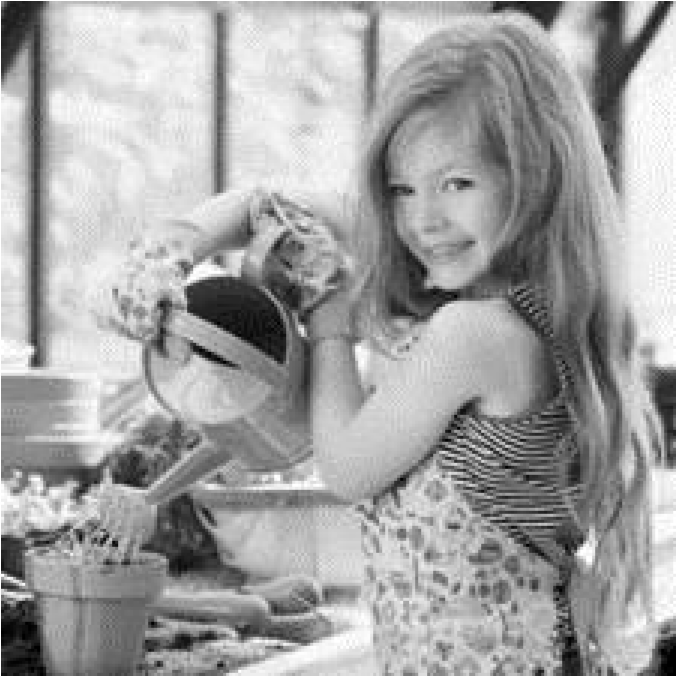 